       ZBER PAPIERA!!!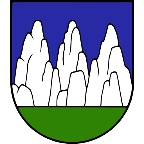 Oznamujeme občanom, že sa v našej obci uskutoční výkup papiera a to vo štvrtok 20.04.2023 na týchto stanoviskách:Vykupuje sa zberový papier: noviny, časopisy, letáky, knihy bez tvrdých obalov zviazané v balíkoch nie v kartónovej krabici a igelitke. Kartóny sa nevykupujú. Podľa množstva papiera môžete dostať toaletný papier a papierové vreckovky. 5kg = 1 kotúč toaletného papiera Harmony 2-vrstvový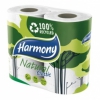 20kg = 1 balenie papierových vreckoviek (10 balíčkov)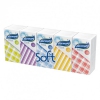  20kg = 1 balík (2 rolky) kuchynských utierok, 2-vrstvové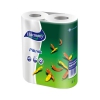                                                                                               Vypracovala: Mgr. Iveta Matejková                                                                                                                                   OcÚ Rudina*na začiatku obce /pri rod. dome – Kalužná Vieraod        15.00  hod.*pri železničnej stanici /autobusová zastávka smer Rudinská od        15.10  hod.*pri kultúrnom domeod        15.20  hod.*na námestí obceod        15.30 hod.*pri Základnej škole Rudina             od        15.40  hod.*pri autobusovej zastávke „Pod zvonicou“od        15.50 hod.*pri potravinách  Hollá                     od        16.00 hod. *pri autobusovej zastávke „u Melichera“ horná časť obceod        16.10 hod.